TBT 5 Step Process Meeting Agenda and Minutes     Barnesville School DistrictComplete the following steps as a grade level/department team. 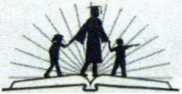 Grade Level/Department: 		Date:			HIGHER ORDER THINKING SKILLS: (Please describe how these were used in the classroom.)HQPD: (Please list any professional development ideas related directly to OIP goals.)RESOURCES: (Please list any resource requests directly related to OIP goals.)List ideas on how to create a positive learning environment: (middle school only)Below are the names of students who were discussed for the following behavior/academic concerns:Name			Behavior Concerns		Academic Concerns		Teacher Bringing Up ConcernTeam members in attendance included 																									.Step 1: Collect and Chart DataStep 1: Collect and Chart DataWhat data was collected (learning assessed) and how did all subgroups perform (report % proficient or above)?Step 2: Analyze Student Work Specific to the DataStep 2: Analyze Student Work Specific to the DataWhich students or subgroups need additional time and support to achieve at or above proficient level? Note strengths, weaknesses, patterns, errors.                                                           Step 3: Establish Shared Expectations for Implementing Changes in the Classroom                                                           Step 3: Establish Shared Expectations for Implementing Changes in the ClassroomIn what area(s) did our students struggle? What strategies were used by teammates whose students performed well?Step 4: Implement Changes Consistently Across All ClassroomsStep 4: Implement Changes Consistently Across All ClassroomsWhat is our plan for intervention/enrichment (time/support) for improving results?Step 5: Collect, Chart and Analyze Pre/Post DataStep 5: Collect, Chart and Analyze Pre/Post DataWhat instructional practices proved to be successful based on post assessment data? Next Steps?